“ESCOLA MUNICIPAL DEIVISON CARLOS MIOLA”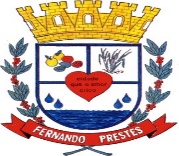 Criada pela Lei Municipal 2.237, de 01 de fevereiro de 2017Rua Carlos Pastori, 33, Vila Carlim – Fernando Prestes-SP     e-mail: preescola@fernandoprestes.sp.gov.br – Fone 16 3258 1367Pré I – A, B e C - Semana de 01 a 05 de março de 2021.NOME:___________________________________Cronograma das atividades da semana de 22/02 à 26/02.PRÉ I A – PROFESSORA LUCIANA https://www.youtube.com/watch?v=0oHA7rAxvSE&list=PL2ASlftDfH7Rt-9VxcFY-9x0mE3JCviLoPRÉ I B – PROFESSORA MARINA  https://www.youtube.com/watch?v=247uJhIhmPs&list=PL2ASlftDfH7Rt-9VxcFY-9x0mE3JCviLo&index=3PRÉ I C – PROFESSORA LÚCIA https://www.youtube.com/watch?v=wHhZUuWX8Oc&list=PL2ASlftDfH7Rt-9VxcFY-9x0mE3JCviLo&index=2Segunda-feira: Linguagem oral e escrita (Fixando a letra “A” com pontilhado)Terça-feira: Linguagem matemática (Conhecendo o número 0);Quarta-feira: Linguagem Cuidados com o corpo (Higiene Corporal);Quinta-feira: Linguagem visual (Trabalhando sombras);Sexta-feira: Linguagem escrita e concentração (Atividade de labirinto).História da semana “O patinho feio”- Trabalhando a autoestima na criança. A história do “Patinho Feio” tem uma moral muito didática para as crianças: não se deve julgar ninguém pela sua aparência, pois a beleza reside no interior. No caso do patinho, quando é feio todos o rejeitam, mas, quando se transforma num cisne, todos querem ser seus amigos.VÍDEO: https://www.youtube.com/watch?v=diljwY5UrsU&list=PL2ASlftDfH7Rt-9VxcFY-9x0mE3JCviLo&index=6“ESCOLA MUNICIPAL DEIVISON CARLOS MIOLA”Criada pela Lei Municipal 2.237, de 01 de fevereiro de 2017Rua Carlos Pastori, 33, Vila Carlim – Fernando Prestes-SP     e-mail: preescola@fernandoprestes.sp.gov.br – Fone 16 3258 1367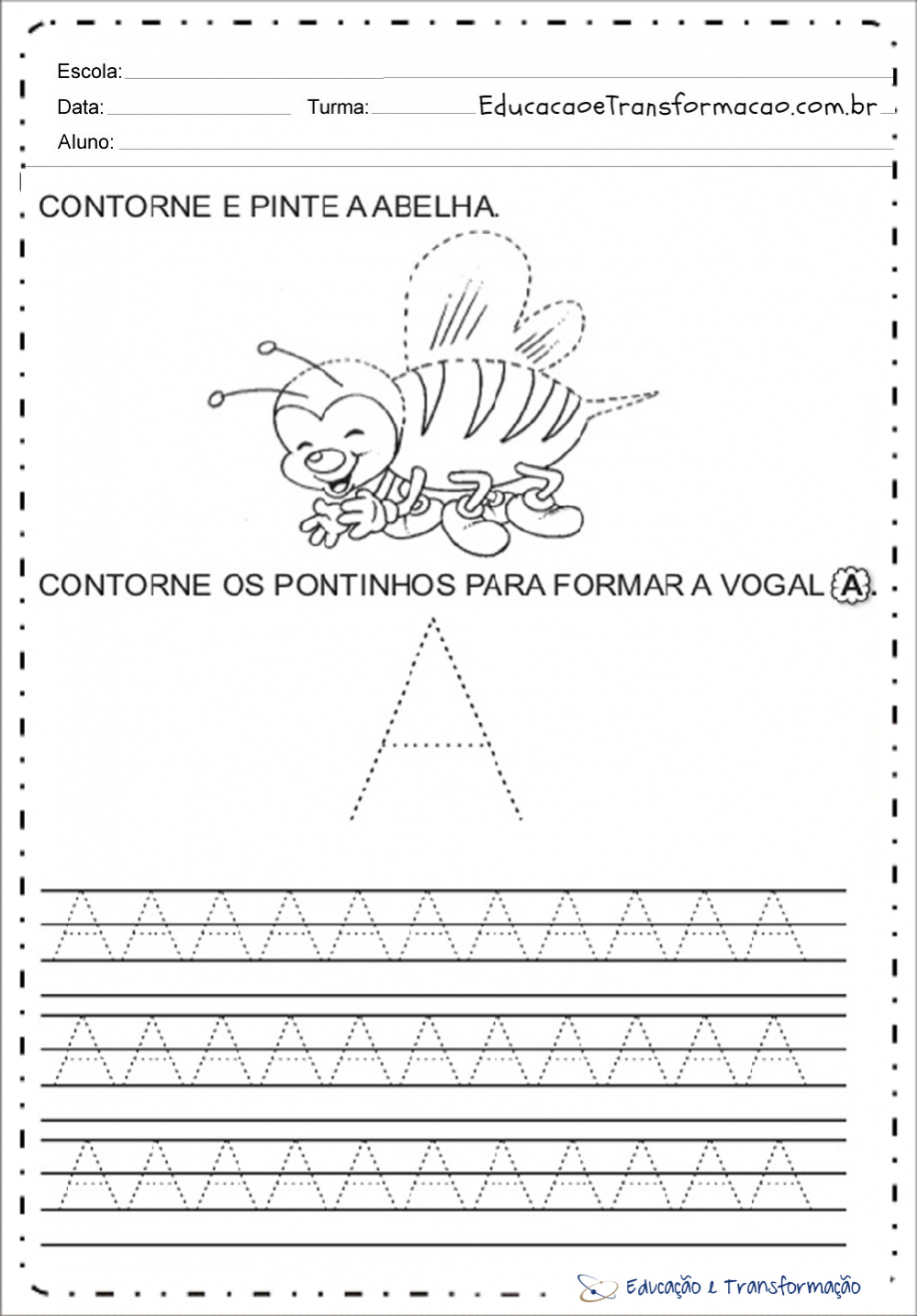 “ESCOLA MUNICIPAL DEIVISON CARLOS MIOLA”Criada pela Lei Municipal 2.237, de 01 de fevereiro de 2017Rua Carlos Pastori, 33, Vila Carlim – Fernando Prestes-SP     e-mail: preescola@fernandoprestes.sp.gov.br – Fone 16 3258 1367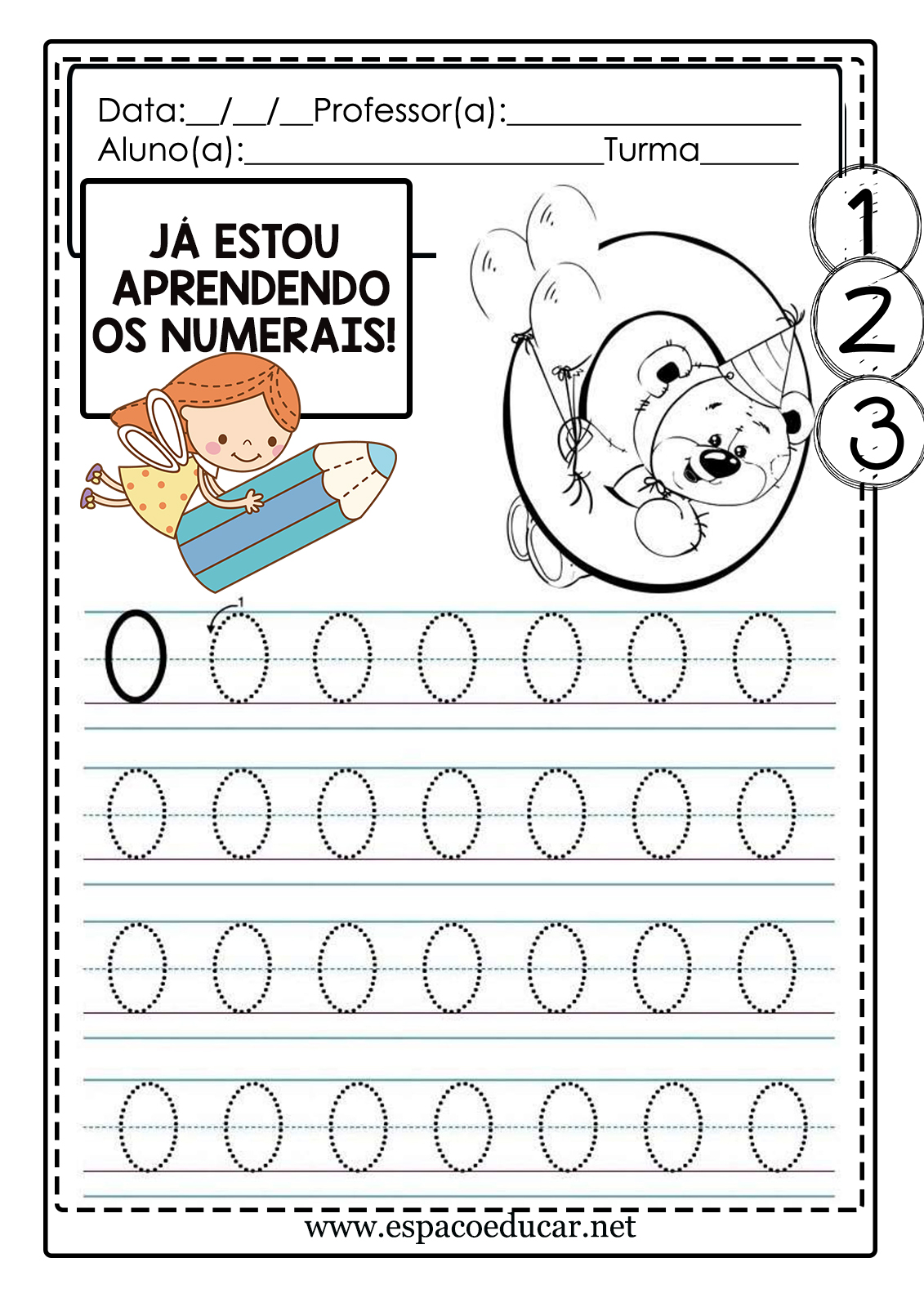 “ESCOLA MUNICIPAL DEIVISON CARLOS MIOLA”Criada pela Lei Municipal 2.237, de 01 de fevereiro de 2017Rua Carlos Pastori, 33, Vila Carlim – Fernando Prestes-SP     e-mail: preescola@fernandoprestes.sp.gov.br – Fone 16 3258 1367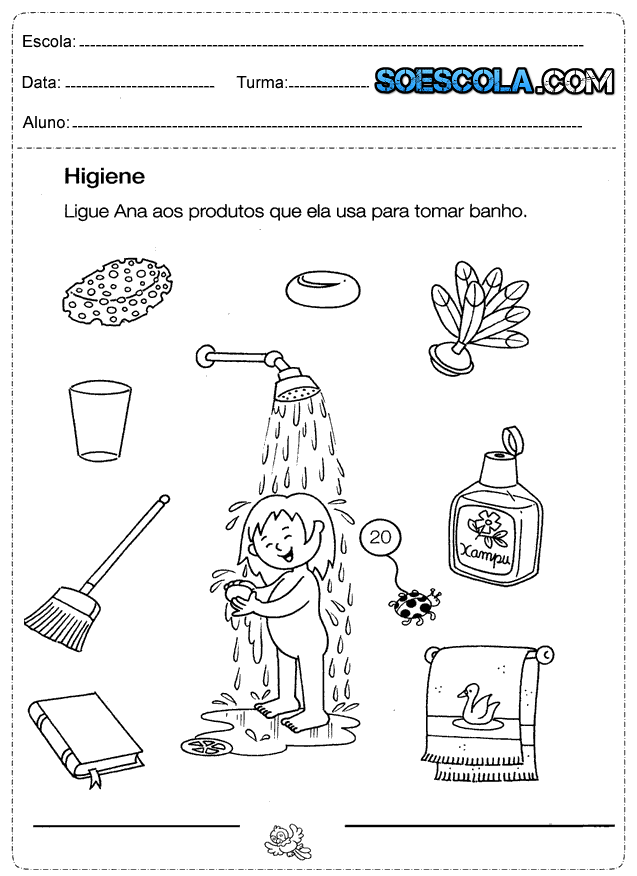 “ESCOLA MUNICIPAL DEIVISON CARLOS MIOLA”Criada pela Lei Municipal 2.237, de 01 de fevereiro de 2017Rua Carlos Pastori, 33, Vila Carlim – Fernando Prestes-SP     e-mail: preescola@fernandoprestes.sp.gov.br – Fone 16 3258 1367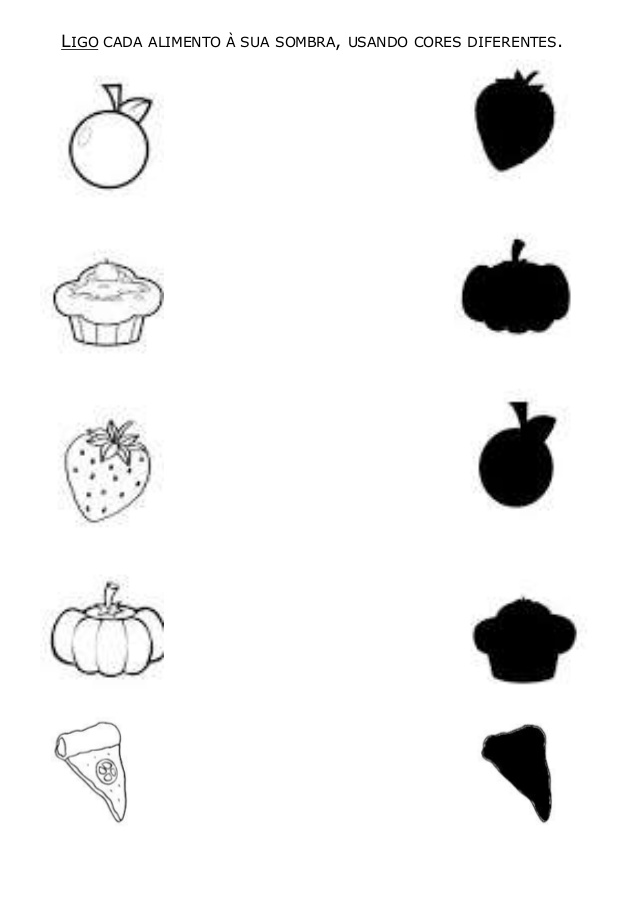 “ESCOLA MUNICIPAL DEIVISON CARLOS MIOLA”Criada pela Lei Municipal 2.237, de 01 de fevereiro de 2017Rua Carlos Pastori, 33, Vila Carlim – Fernando Prestes-SP     e-mail: preescola@fernandoprestes.sp.gov.br – Fone 16 3258 1367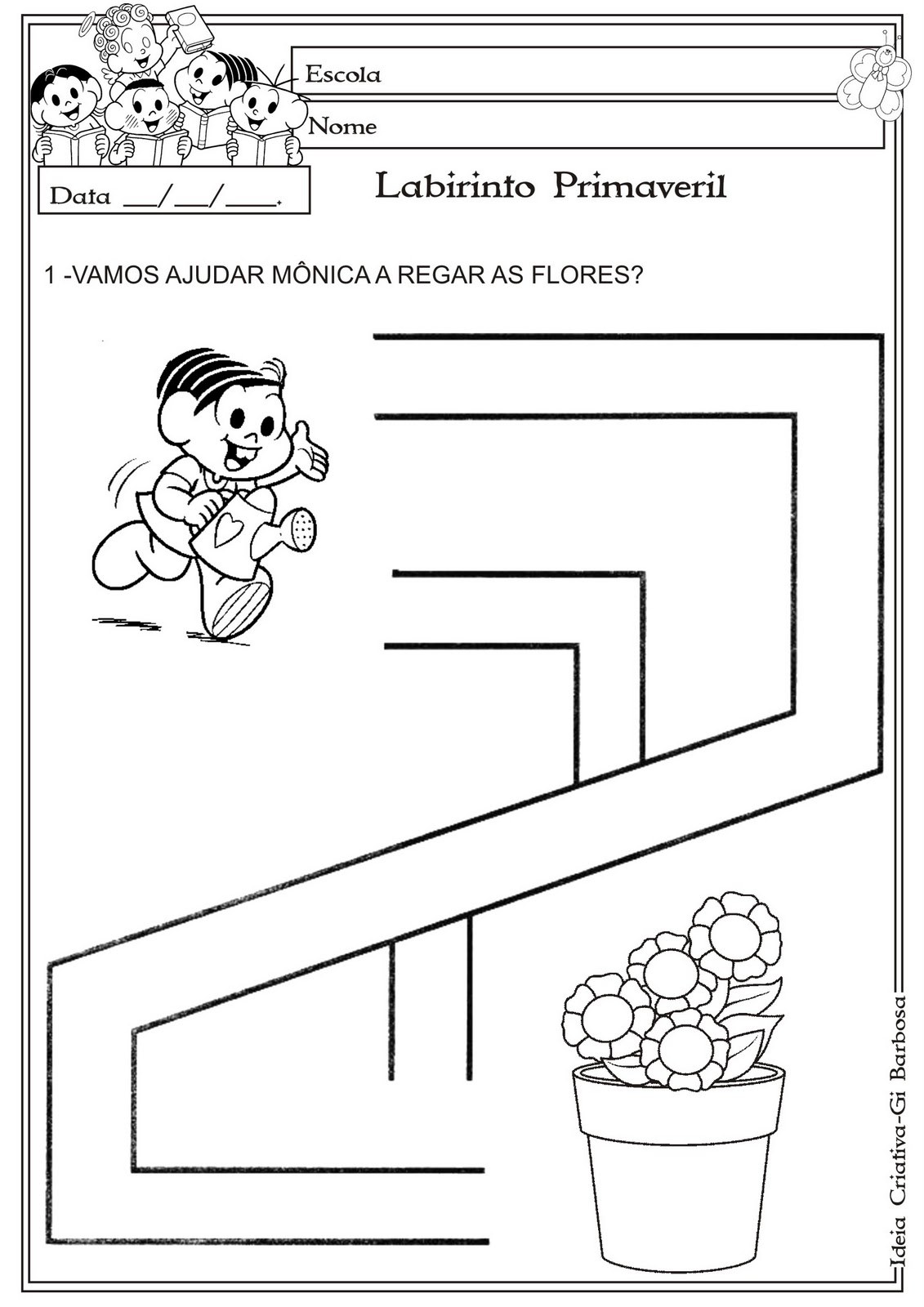 